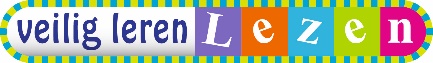 25 september 2017Beste ouder,Vandaag beginnen we met kern 2 van Veilig leren lezen. Uw kind heeft inmiddels de letters i, k, m, s, p, aa, r, e, v geleerd en daarmee woordjes leren lezen en spellen. Met elke nieuwe letter die de kinderen leren, wordt hun wereld weer een stukje groter: ze kunnen meer boeken lezen en meer woorden maken. Ondertussen breiden ze ook hun woordenschat en kennis van de wereld uit.Thema kern 2: Dag en nachtIn deze kern vertelt opa het verhaal van Michiel en zijn moeder. De moeder van Michiel wacht ongeduldig op de nacht, die maar niet wil komen. Het thema van deze kern is: ‘Dag en nacht’. Allerhande zaken die te maken hebben met de dag, de nacht en tijd komen aan bod. De woordenschat wordt uitgebreid met begrippen als de datum, eergisteren, de kalender, ondertussen, het weekend, enzovoorts.Letters en woorden lezen in kern 2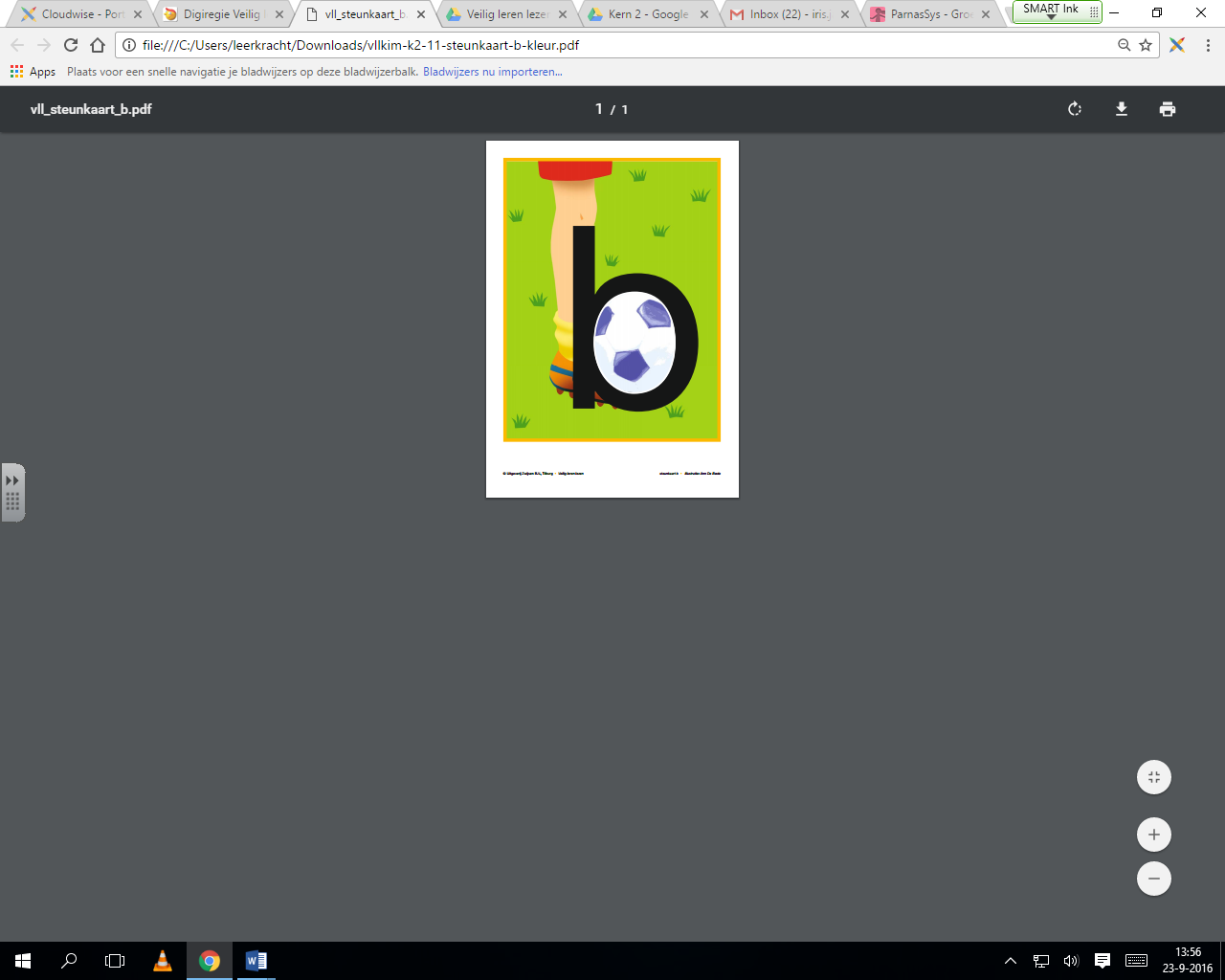 In kern 2 leren de kinderen de volgende vijf letters: n, t, ee, b, oo. Sommige kinderen verwarren de b met de d (de d wordt in kern 3 geleerd). De kinderen leren daarom nu al als geheugensteuntje dat de b eruitziet als een been dat tegen een bal schopt. Eerst komt het been, dan de bal. Ze kunnen hierbij het gebaar maken van een gestrekte linkerhand (het been/het stokje van de b) en hun rechterhand er als rondje tegenaan houden (de bal/het rondje van de b).Kinderen die werken met zon-materialen, oefenen het lezen van:eenvoudige samengestelde woorden, zoals zakdoek;woorden van één lettergreep die beginnen met twee medeklinkers, zoals kroon;woorden van één lettergreep die eindigen op twee medeklinkers, zoals laars;eenvoudige verkleinwoorden, zoals visje, boompje en tuintje.SoftwareOp school oefenen de leerlingen met lezen en woordenschat op de computer op hun eigen niveau. U heeft een activatielink ontvangen via de mail, waarmee de leerlingen ook thuis kunnen oefenen. Er zitten goede oefeningen in de software met betrekking tot de auditieve analyse en woordenschat waar de kinderen zelfstandig mee aan de slag kunnen. Werken in hoeken Tijdens het werken in hoeken gaan de kinderen onder andere aan de slag met het maken van een stamboom, worden er proefjes gedaan waarmee ze hun reactiesnelheid testen, oefenen ze met de aangeboden letters en breiden ze hun woordenschat uit.  Met vriendelijke groet,Iris Janmaat 